Képes összefoglaló a megvalósított Határtalanul pályázati projektről:„Múltunk tükörcserepeinek nyomában….” – tanulmányi kirándulás ErdélybenPályázati azonosító: HAT-17-01-2017-00336Pályázati időszak: 2018. április 9-júniius 15.A programban részt vett 42 fő diák és 4 fő pedagógus a Budapest XXI. Kerületi Herman Ottó és Móra Ferenc Általános Iskolákból.Készítette: Kovácsné Gergely Juliannaprojektvezető tanárElőkészítő óra: 2018. április 23. Helyszín: Móra Ferenc Általános Iskola 	Erdély - Székelyföld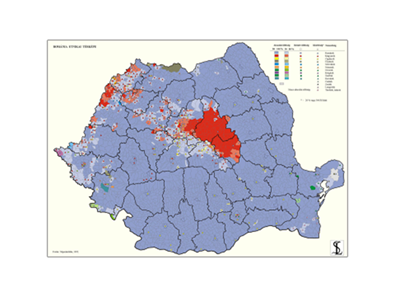 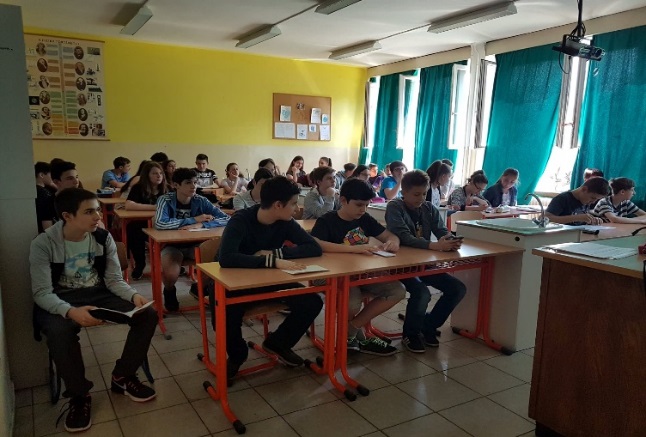 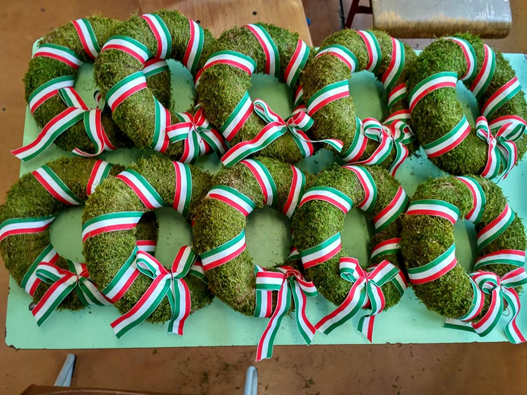       Miről szól a pályázati projektünk?		    Koszorúk, melyeket vinni fogunk.A Petőfi Irodalmi Múzeumban jártunk 2018. április 25. „Arany 200” kiállítás megtekintése múzeumpedagógiai foglalkozással egybekötve: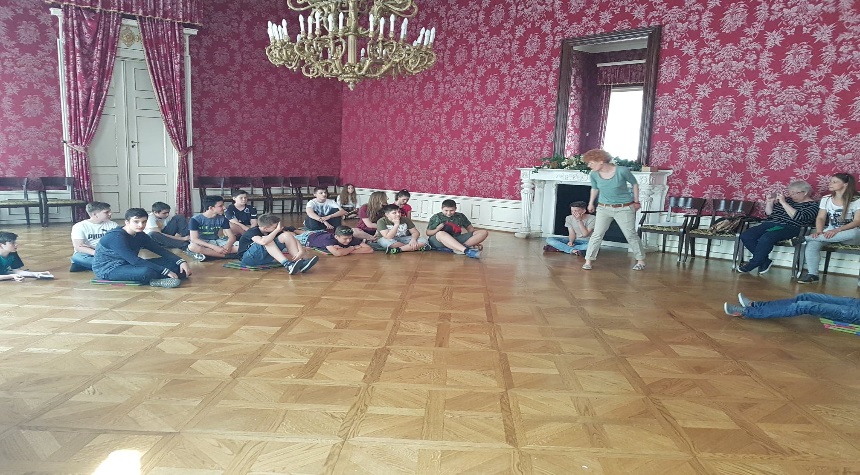 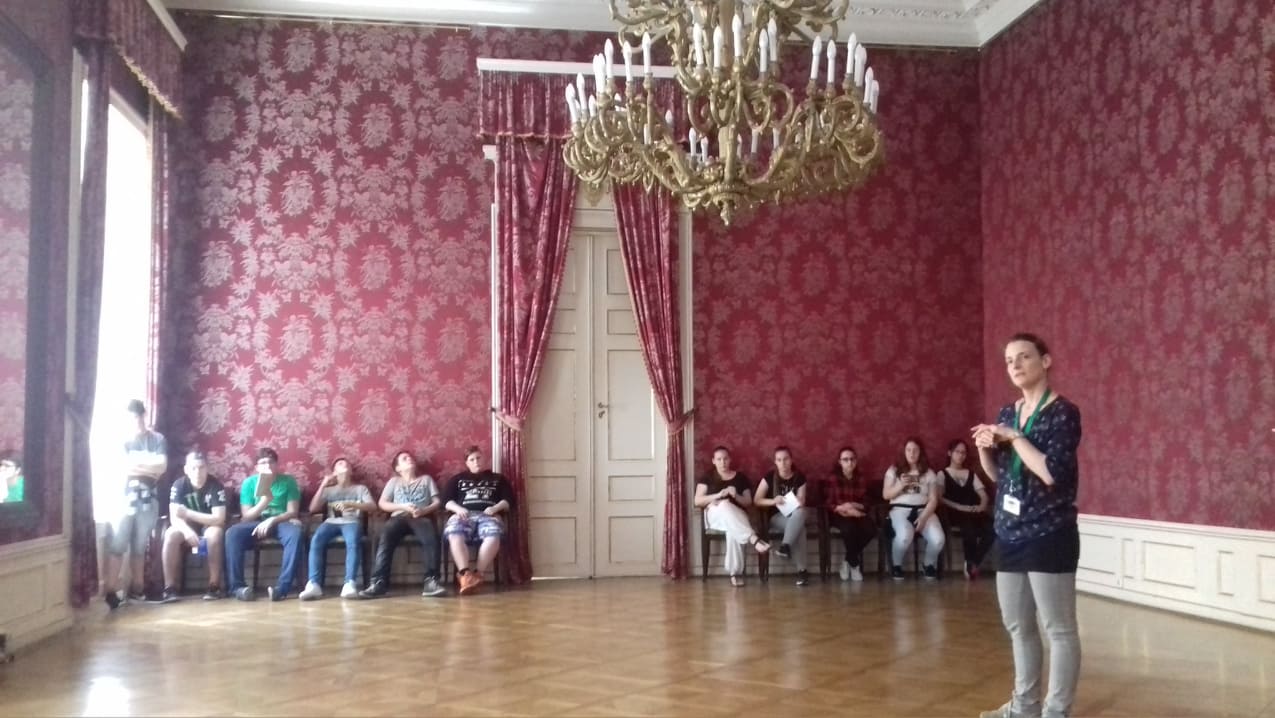 		„Arany 200” kiállítás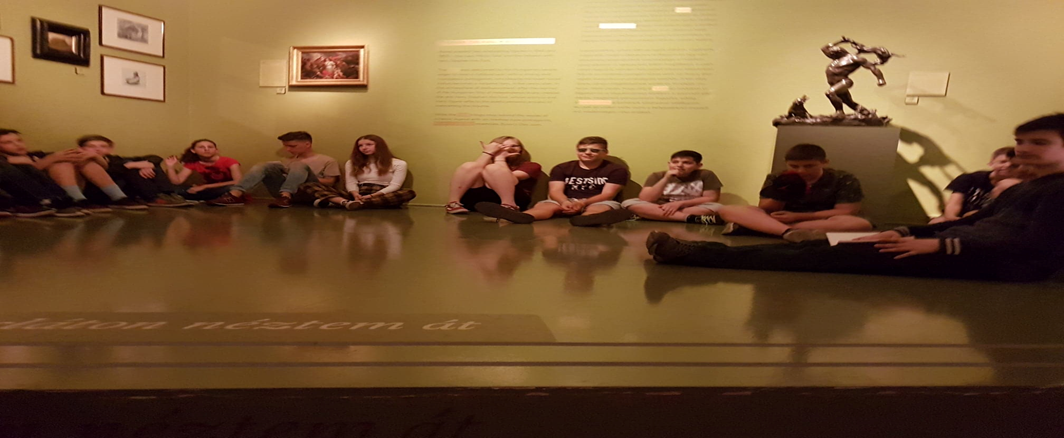 A Fiumei úti Nemzeti Sírkertben: 2018. május 16-án: Arany János, Batthyány Lajos, Kossuth Lajos síremlékeinél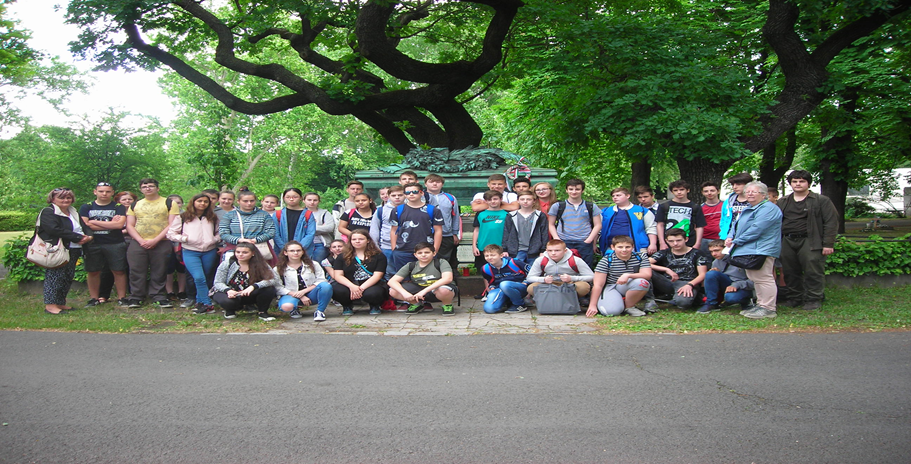 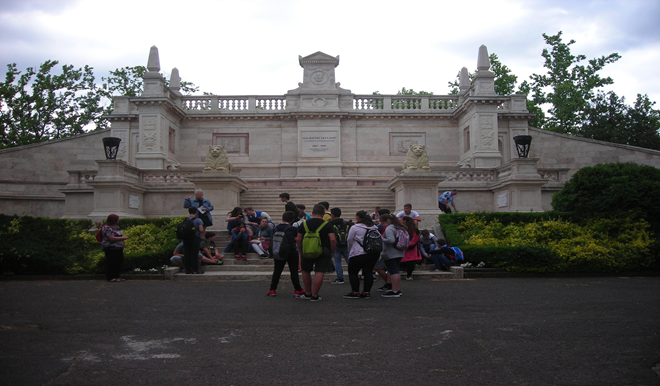 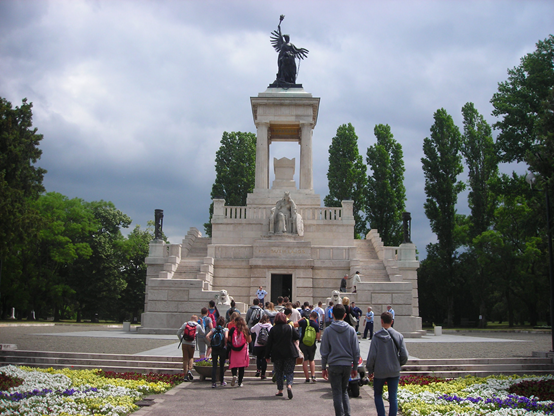 Az utazás első programeleme: Nagyvárad: Vár, Szent László Múzeum és a székesegyház 2018. május 21.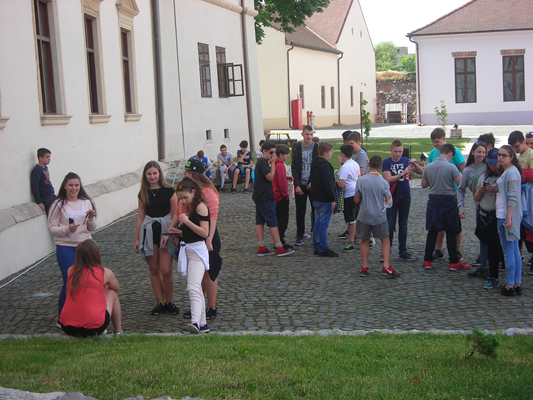 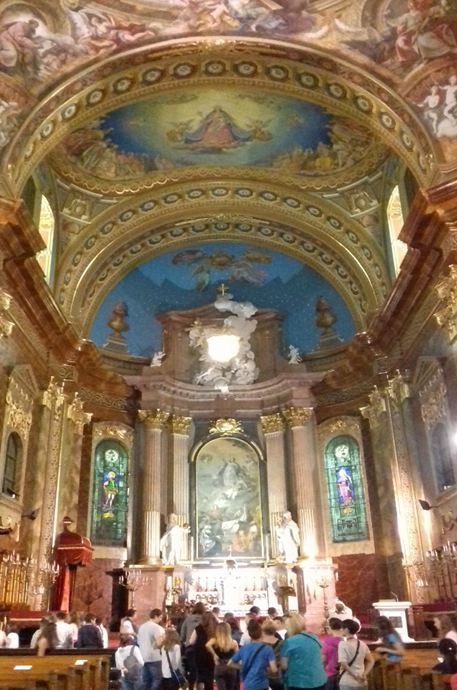 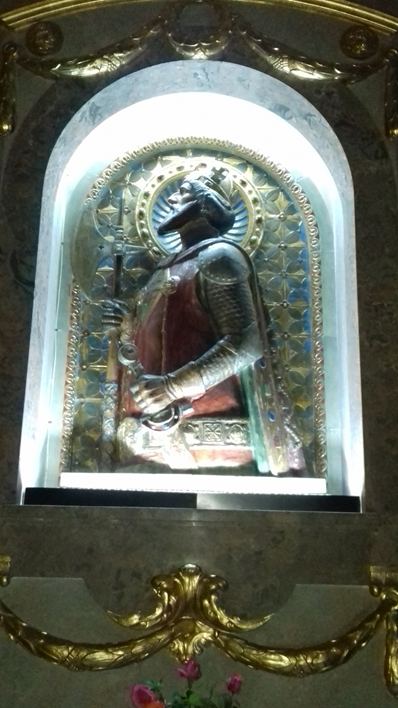 A Vár udvarán.						A székesegyházban.				Szent László emléke.Az utazás második programeleme: Kolozsvár, Mátyás király szülőháza, szobra és a Szent Mihály székesegyház 2018. május 21.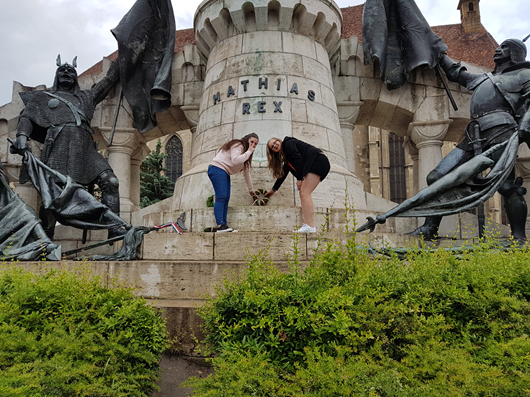 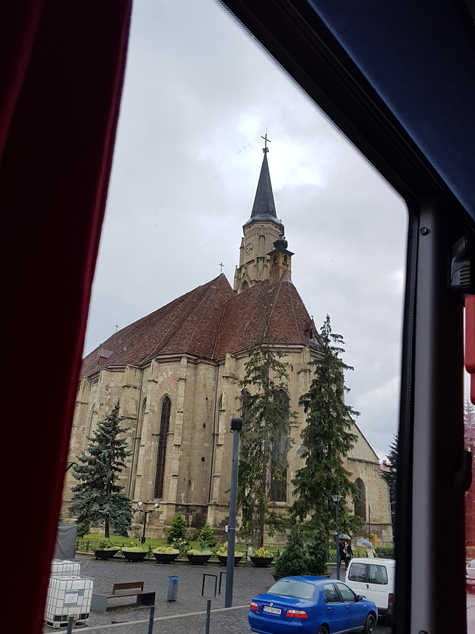 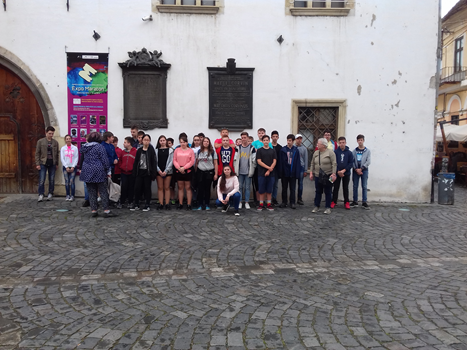 A Mátyás szobornál.				A Szent Mihály székesegyház.		Mátyás király szülőháza előtt.Az utazás harmadik programeleme: Látogatás a tusnádfürdői Jókai Mór Általános Iskolában. 2018. május 22.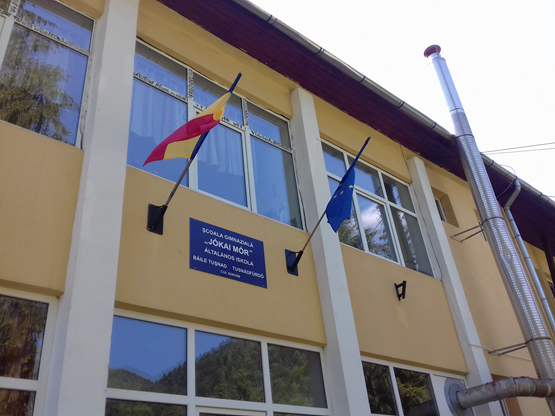 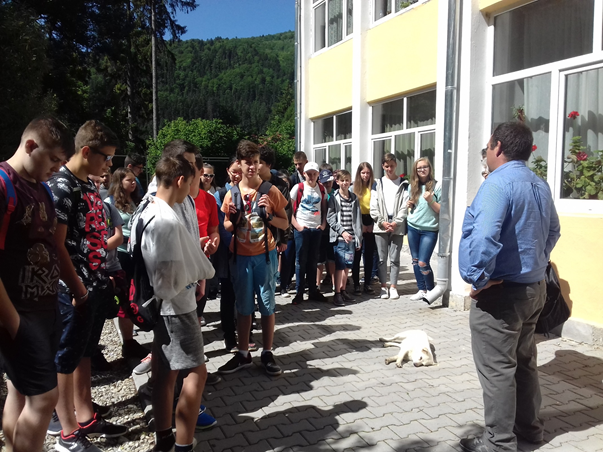 		Az iskola épülete, az igazgató úr fogadja a csoportunkat, egy tanteremben.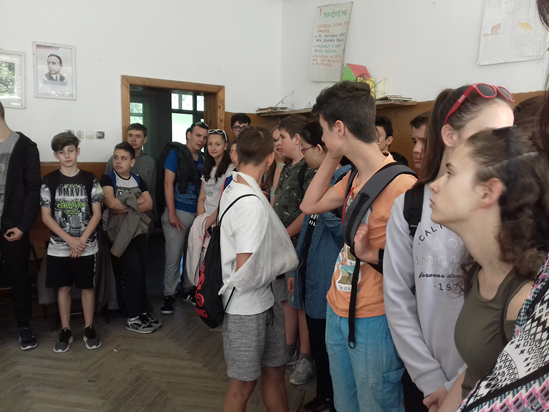 Az utazás negyedik programeleme: Kézdivásárhely, Incze László Céhtörténeti Múzeum 2018. május 22.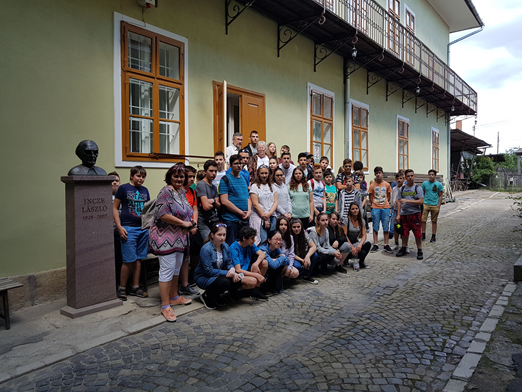 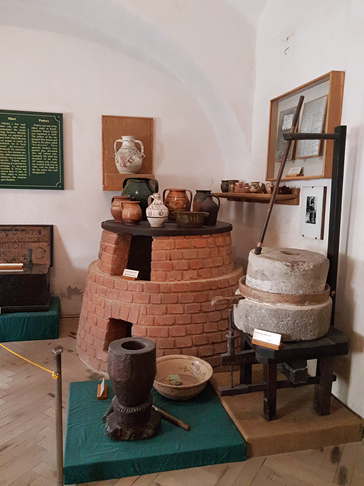 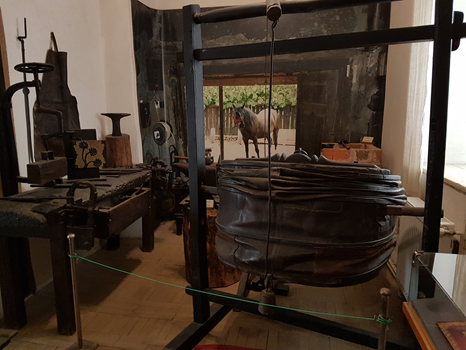 	A múzeum udvarában.					Gyűjtemény 1.				Gyűjtemény 2.Az utazás ötödik programeleme: Sóvidék: Korond és Parajd 2018. május 23.      Korondi kirakodó vásár.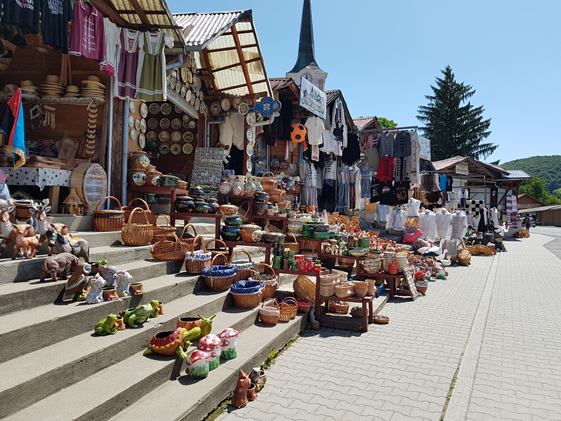 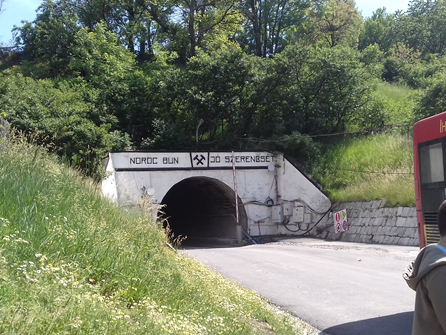 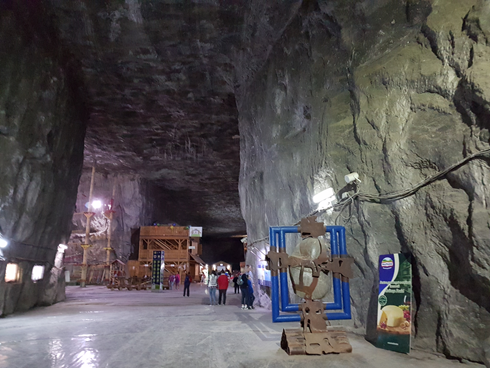 A parajdi sóbánya bejárata.				A sóbányában.Az utazás hatodik programeleme: Csíksomlyó: kegytemplom, a Somlyó-nyereg 2018. május 24.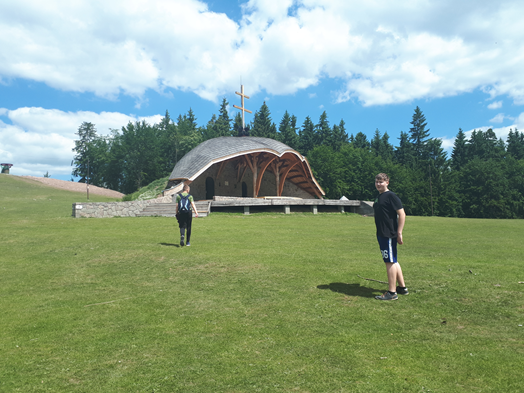 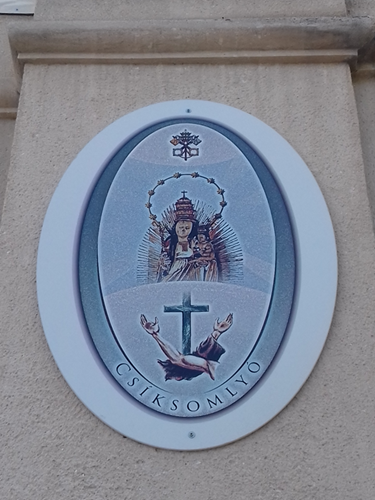 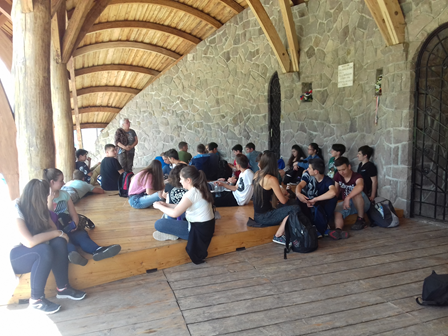 A híres búcsújáró hely.				         Jelkép a templom kapujánál.					Pihenő.Az utazás hetedik programeleme: Gyilkos-tó és Békás-szoros 2018. május 24.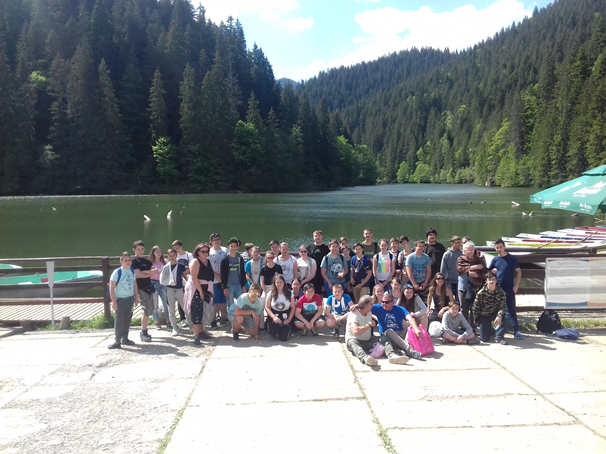 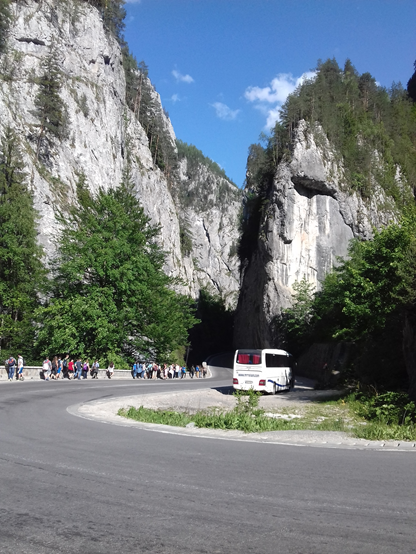 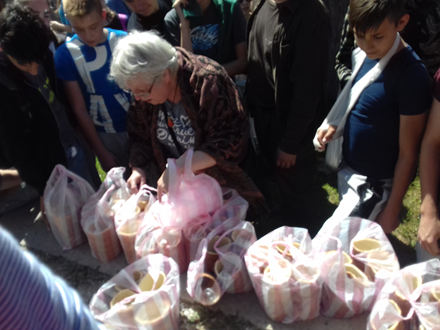 A Gyilkos-tónál.						A Békás-szorosban.				Kürtőskalácsot kóstoltunk.Az utazás nyolcadik programeleme: Gyulafehérvár 2018. május 25. 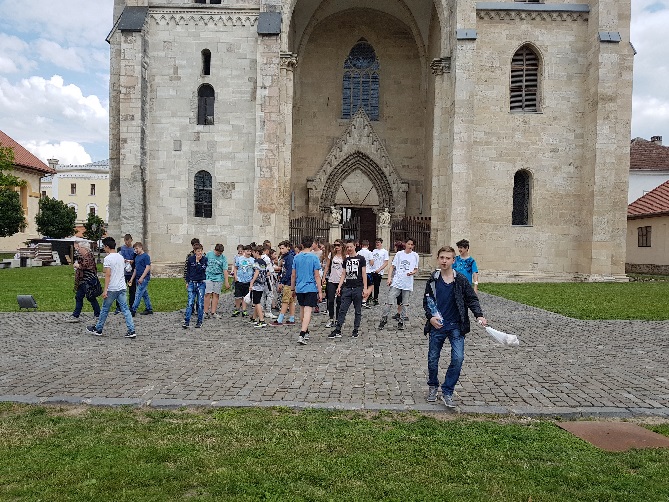 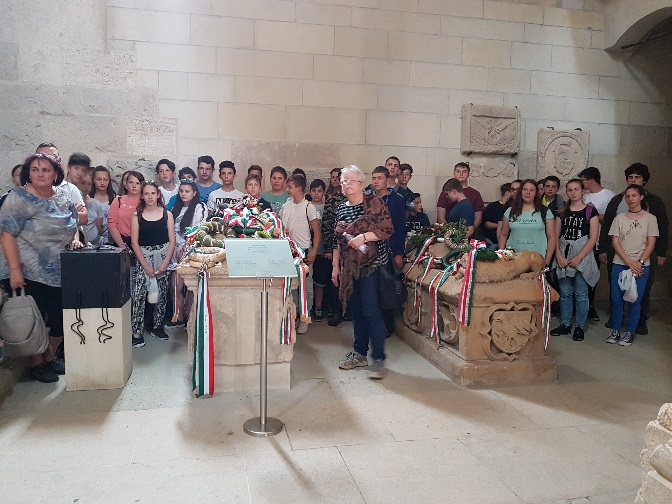 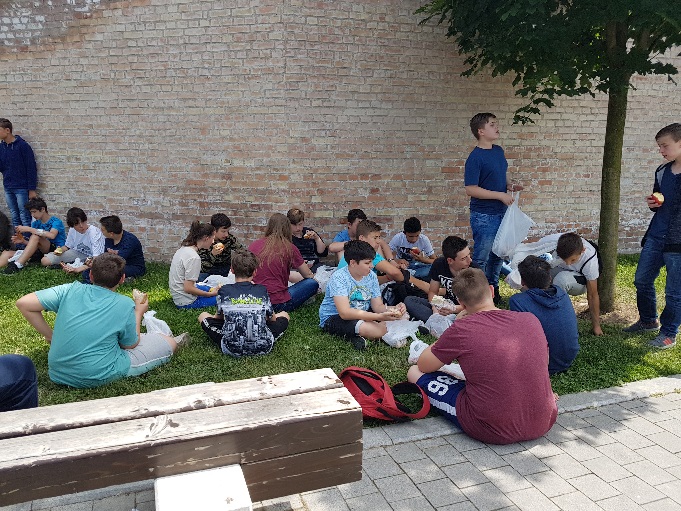   A székesegyház előtt.			       Hunyadi János síremléke. 		        A várfal tövében uzsonnázik a csapat.12. Beszámoló az iskolában az utazás tapasztalatairól: 2018. június 1.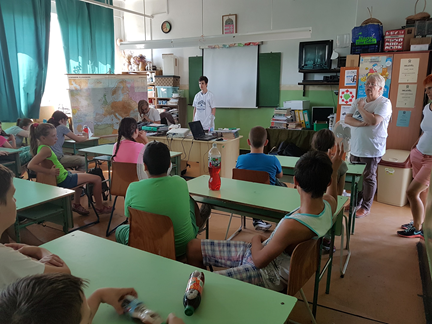 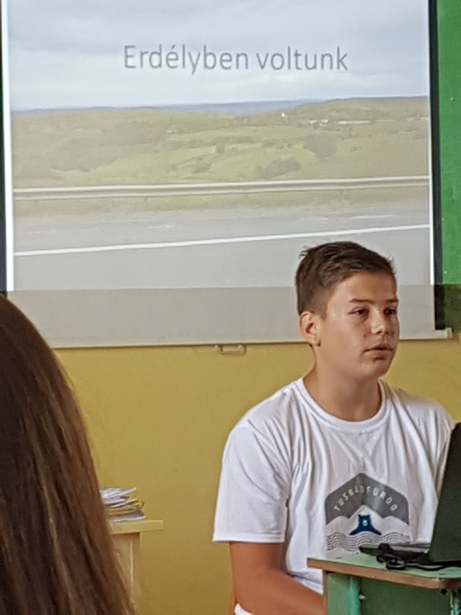 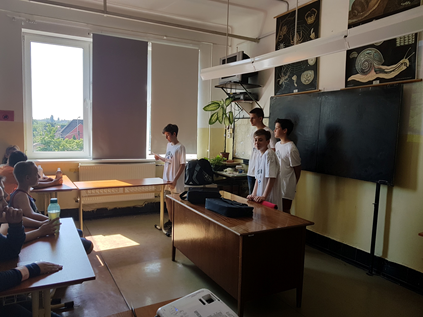 Az iskola felső tagozatos tanulóinak szóló – csoportos, képes – beszámolók.Közös megemlékezés a Nemzeti összetartozás napjáról: Béke tér, emlékmű, iskolai dekoráció 2018. június 5.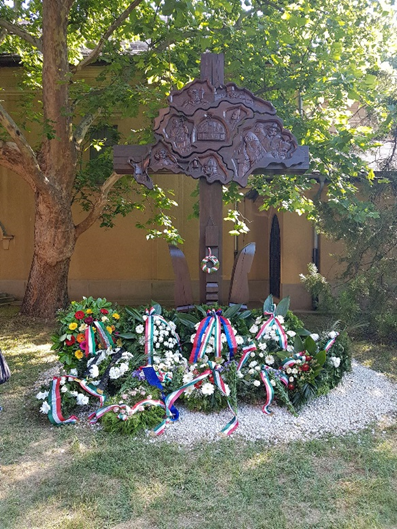 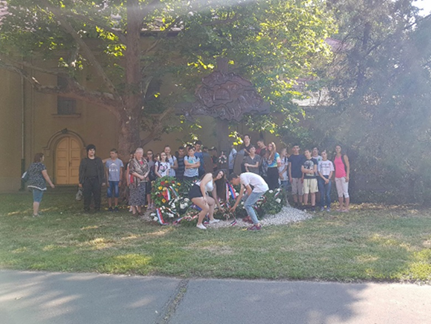 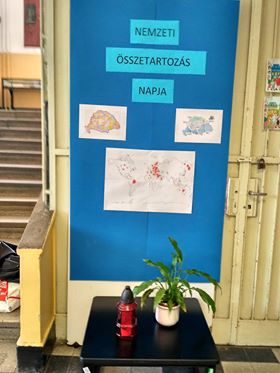 		Az „összetartozás” emlékmű.			Közös koszorúzás az emlékműnél.			Emlékfal az iskolánkban.Projekt értékelő óra a Herman Ottó Általános Iskolában 2018. június 5.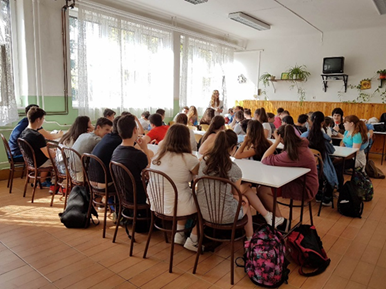 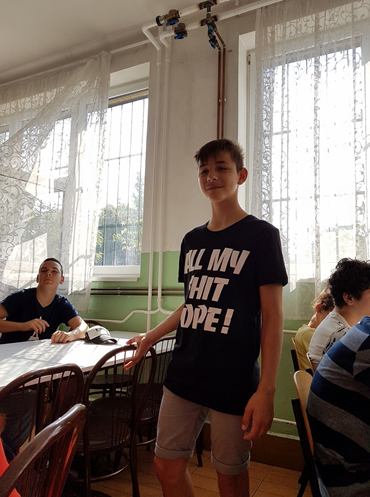 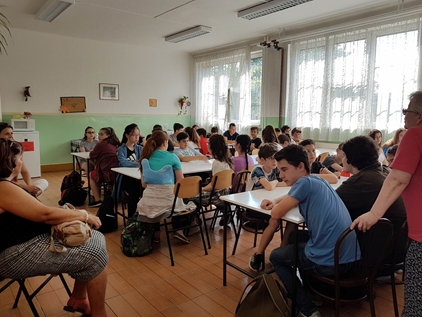 Hol jártunk?		       „Nekem az jelentette a legnagyobb élményt…..”		Mit láttunk?